Publicado en Malta el 24/11/2016 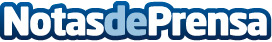 Malta, la isla de las oportunidadesEn el mundo laboral actual lo principal es tener una experiencia previa en el sector y tener pleno control del inglés. Para conseguir ambas cosas es necesario experimentar en otro tipo de lugares en los que conseguir adaptarse y aprender forme parte de su culturaDatos de contacto:Que Hacer en Malta+35 677471344Nota de prensa publicada en: https://www.notasdeprensa.es/malta-la-isla-de-las-oportunidades_1 Categorias: Viaje Idiomas Entretenimiento http://www.notasdeprensa.es